Fecha: ________Profesional Psicosocial: _______________________Nombre y apellido: __________________________________________________País de residencia: _________Ciudad de residencia: _____________Teléfono Celular: _________________________Primera aplicación-Pre: ____ Segunda Aplicación-Post___CONTROL DE CAMBIOS Le invitamos a que diligencie la siguiente encuesta de manera tranquila, usando un esfero de color negro. Tendrá para ello quince minutos, recuerde que no existen respuestas buenas o malas, correctas o incorrectas, solamente queremos saber lo que usted piensa.¿Qué tanto suele usted contar sobre su sufrimiento? Nada Mucho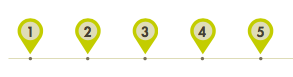 ¿Qué tanto suele expresar sus dolores generados por el conflicto armado?Nada Mucho¿Qué tanto suele expresar sus dolores generados por el proceso migratorio?Nada Mucho¿Que emociones ha tenido cuando piensa en su proceso de migracion a este pais?_____________________________________________¿Con cuales de estas palabras se siente identificado?CiudadanoSobrevivienteVicitimaReconoce sus habilidades y fortalezas que tiene para frontar las situaciones dificiles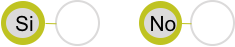 Cuales: __________, ______________, _____________Para enfrentar los momentos dificiles de la vida, usted considera que cuenta con el apoyo de: (señale las que sean necesarias)Mi familia   Mi pareja Mis amigos  Mis vecinos Mis compañeros de trabajoEntidades del EstadoOrganizaciones religiosasOrganizaciones sociales y comunitarias  De las siguientes prácticas familiares y comunitarias señale con una X, cuáles son importantes para usted actualmente:Celebración de su cumpleañosCelebración de cumpleaños de otras personasCelebración de fin de añoCelebración de navidadFiestas patronales y religiosasFiestas tradicionalesAniversariosOtra ___________________¿Qué tanto considera usted que conoce la cultura de este País?PocoMucho¿Que entidadeses, organizaciones, personas le han ayudado a integrase a este Pais?___________________________________________MUCHAS GRACIASVersiónFechaDescripción de la modificaciónV112/04/2019Creación del formatoV213/09/2019Modificación del formato por cambio de la imagen institucional